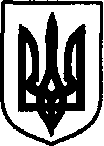 УКРАЇНАДунаєвецька міська рада VII скликанняР І Ш Е Н Н ЯТридцять п’ятої сесії20 квітня 2018 р.                                        Дунаївці	                                       №21-35/2018рПро затвердження Переліку нерухомого майна комунальної власності Дунаєвецької міської радиКеруючись пунктом 30 частини 1 статті  26, статтею  60 Закону України «Про місцеве самоврядування в Україні», розглянувши лист управління освіти, молоді та спорту Дунаєвецької міської ради від 06.03.2018 р. № 157, враховуючи пропозиції спільних засідань постійних комісій від 17.04.2018 р. та 18.04.2018 р.,  міська рада  ВИРІШИЛА:	1. Затвердити Перелік об’єктів нерухомого майна комунальної власності Дунаєвецької міської ради (додається).	2. Рішення тридцять першої сесії міської ради VII скликання від 06.12.2017 р.          №8-31/2017р вважати таким, що втратило чинність.          	3. Контроль за виконанням даного рішення покласти на постійну комісію з питань житлово-комунального господарства, комунальної власності, промисловості, підприємництва та сфери послуг (голова комісії Л. Красовська).Міський голова                                                                                            В. Заяць